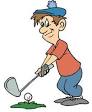 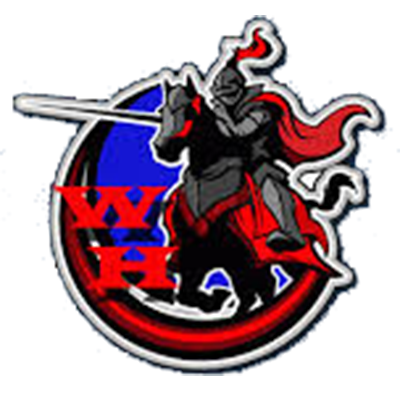 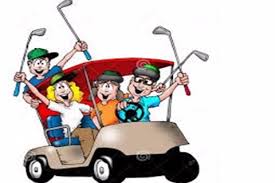 Herm Cline Memorial Golf OutingSponsored by:	West Holmes Booster ClubLocation: 		Fire Ridge Golf CourseWhen:		Saturday, June 6th, 2020Cost:			$60 per golfer			$240 per team  +  2 dollar skinsTime:		Shot gun start at 9:00am			Meal 3:00 pmFood:		Hot dog, chips and drink at the turnMeal includes Hamburg, Baked Potato, salad and dessertT-Sponsorship		$75Limited to 40 Teams this year.  Games of chance on par 3’s.To sign up a team stop at Fire Ridge Golf Course and sign up or call West Holmes Middle School at 330-674-4761 between 8-3.------------------------------------------------------------------------------------------------------------------------------------------If you would like to be a T-Sponsor, please fill out the bottom of this form and turn into West Holmes Middle or High School office.T-SPONSOR’S NAME:  ________________________________________Cost:  $75 Received by:  _________________________    Date:  ______________